ГУБЕРНАТОР САМАРСКОЙ ОБЛАСТИПОСТАНОВЛЕНИЕот 6 мая 2009 г. N 52ОБ ОБРАЗОВАНИИ КОМИССИИ ПО ДЕЛАМ ИНВАЛИДОВПРИ ГУБЕРНАТОРЕ САМАРСКОЙ ОБЛАСТИВ целях обеспечения взаимодействия органов государственной власти Самарской области, органов местного самоуправления, общественных объединений инвалидов, организаций и учреждений, занимающихся проблемами профилактики инвалидности, социальной интеграции инвалидов, обеспечения им равных с другими гражданами возможностей в реализации конституционных прав и свобод постановляю:1. Образовать комиссию по делам инвалидов при Губернаторе Самарской области в составе согласно приложению.2. Утвердить прилагаемое Положение о комиссии по делам инвалидов при Губернаторе Самарской области.3. Контроль за выполнением настоящего Постановления возложить на министерство социально-демографической и семейной политики Самарской области.(в ред. Постановлений Губернатора Самарской области от 25.12.2012 N 241, от 23.12.2022 N 407)4. Опубликовать настоящее Постановление в средствах массовой информации.ГубернаторСамарской областиВ.В.АРТЯКОВУтвержденоПостановлениемГубернатора Самарской областиот 6 мая 2009 г. N 52ПОЛОЖЕНИЕО КОМИССИИ ПО ДЕЛАМ ИНВАЛИДОВПРИ ГУБЕРНАТОРЕ САМАРСКОЙ ОБЛАСТИ1. Комиссия по делам инвалидов при Губернаторе Самарской области (далее - Комиссия) является постоянно действующим коллегиальным координационным органом, созданным в целях обеспечения взаимодействия территориальных органов федеральных органов исполнительной власти, органов государственной власти Самарской области, органов местного самоуправления, общественных объединений инвалидов, научных и иных организаций при рассмотрении вопросов, связанных с решением проблем инвалидности и инвалидов в Самарской области.(п. 1 в ред. Постановления Губернатора Самарской области от 29.05.2017 N 97)2. В своей деятельности Комиссия руководствуется Конституцией Российской Федерации, федеральным законодательством Российской Федерации, Уставом Самарской области, законами и иными нормативными правовыми актами Самарской области, а также настоящим Положением.3. Основными задачами Комиссии являются:участие в определении приоритетных направлений социальной политики в отношении инвалидов на территории Самарской области с учетом уровня социально-экономического развития региона;обсуждение по инициативе Губернатора Самарской области, органов исполнительной власти Самарской области, общественных организаций инвалидов вопросов социальной защиты и социальной поддержки инвалидов, в том числе в сфере занятости;подготовка предложений по формированию доступной среды жизнедеятельности для инвалидов и других маломобильных групп населения, в том числе по обеспечению беспрепятственного доступа к объектам и услугам в приоритетных сферах жизнедеятельности инвалидов, а также по организации паспортизации объектов социальной инфраструктуры Самарской области;подготовка предложений по совершенствованию мер, принимаемых в Самарской области для выполнения обязательств Российской Федерации в связи с ратификацией Конвенции о правах инвалидов.(п. 3 в ред. Постановления Губернатора Самарской области от 29.05.2017 N 97)4. Комиссия в соответствии с возложенными на нее задачами: формирует предложения Губернатору Самарской области по совершенствованию порядка взаимодействия территориальных органов федеральных органов исполнительной власти, органов государственной власти Самарской области, органов местного самоуправления, общественных объединений инвалидов, научных и иных организаций, занимающихся проблемами инвалидности и инвалидов в Самарской области;принимает участие в разработке и (или) обсуждении государственных программ Самарской области, в том числе по созданию доступной среды для инвалидов, проектов нормативных правовых актов, направленных на решение проблем инвалидности и инвалидов в Самарской области;рассматривает предложения по улучшению социально-экономического положения инвалидов, анализирует выполнение нормативных правовых и иных актов Российской Федерации и Самарской области, государственных программ Самарской области, направленных на обеспечение предоставления социальных гарантий инвалидам и повышение качества их жизни;организует консультации, проводит совещания и другие мероприятия по проблемам инвалидности и инвалидов;взаимодействует со средствами массовой информации по освещению вопросов реализации социальной политики в отношении инвалидов на территории Самарской области.(п. 4 в ред. Постановления Губернатора Самарской области от 29.05.2017 N 97)5. Комиссия в целях выполнения возложенных на нее задач имеет право:запрашивать и получать в установленном порядке от органов государственной власти Самарской области, территориальных органов федеральных органов исполнительной власти, органов местного самоуправления и организаций, расположенных на территории Самарской области, независимо от организационно-правовых форм и форм собственности необходимую для осуществления своей деятельности информацию;создавать рабочие группы, действующие под руководством одного из членов Комиссии, для изучения вопросов, подготовки заседаний, проведения экспертиз и аналитических работ;приглашать на свои заседания представителей научных и других организаций для обсуждения вопросов, относящихся к ведению Комиссии.(в ред. Постановления Губернатора Самарской области от 29.05.2017 N 97)6. Состав Комиссии утверждается Губернатором Самарской области.Председатель Комиссии, заместители председателя Комиссии, секретарь и члены Комиссии осуществляют свою деятельность на общественных началах.(в ред. Постановления Губернатора Самарской области от 29.05.2017 N 97)7. Председатель Комиссии:осуществляет руководство деятельностью Комиссии;осуществляет общий контроль за реализацией принятых Комиссией решений;назначает дату проведения заседаний Комиссии, утверждает их повестку и порядок проведения.8. Заседания Комиссии проводит председатель Комиссии, а в его отсутствие - заместитель председателя Комиссии.9. Секретарь Комиссии:организует подготовку заседаний Комиссии;извещает телефонограммой членов Комиссии о внесенных на рассмотрение заседания Комиссии вопросах за 7 рабочих дней до планируемого заседания;информирует членов Комиссии о дате и времени проведения заседания Комиссии не позднее чем за 3 рабочих дня до дня проведения заседания Комиссии.В случае если по итогам заседания Комиссии даны поручения, то отчеты об их выполнении направляются секретарю Комиссии в сроки, установленные в поручении.10. Организационное и техническое обеспечение деятельности Комиссии возлагается на министерство социально-демографической и семейной политики Самарской области.(в ред. Постановления Губернатора Самарской области от 25.12.2012 N 241)11. Заседания Комиссии проводятся по мере необходимости, но не реже одного раза в год в соответствии с планом работы, утвержденным председателем Комиссии.(в ред. Постановления Губернатора Самарской области от 13.02.2019 N 16)Члены Комиссии участвуют в заседаниях Комиссии без права замены. Член Комиссии в случае отсутствия возможности принять участие в заседании Комиссии имеет право не позднее чем за 5 рабочих дней до даты проведения заседания Комиссии представить секретарю Комиссии свое мнение по рассматриваемым вопросам в письменной форме.Заседания Комиссии правомочны, если на них присутствуют не менее половины ее членов. Решения Комиссии принимаются простым большинством голосов присутствующих на заседании членов Комиссии путем открытого голосования с учетом представленного письменного мнения отсутствующих членов Комиссии. В случае равенства голосов решающим является голос председательствующего.(п. 11 в ред. Постановления Губернатора Самарской области от 29.05.2017 N 97)12. Решения Комиссии оформляются протоколом, который подписывается лицом, председательствующим на заседании, и секретарем Комиссии.Решения Комиссии носят рекомендательный характер.(в ред. Постановления Губернатора Самарской области от 29.05.2017 N 97)13. Комиссия создается, реорганизуется и ликвидируется на основании постановления Губернатора Самарской области.(п. 13 введен Постановлением Губернатора Самарской области от 20.04.2010 N 30)Приложениек ПостановлениюГубернатора Самарской областиот 6 мая 2009 г. N 52СОСТАВКОМИССИИ ПО ДЕЛАМ ИНВАЛИДОВ ПРИ ГУБЕРНАТОРЕСАМАРСКОЙ ОБЛАСТИ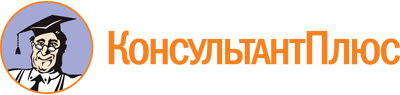 Постановление Губернатора Самарской области от 06.05.2009 N 52
(ред. от 23.12.2022)
"Об образовании комиссии по делам инвалидов при Губернаторе Самарской области"
(вместе с "Положением о комиссии по делам инвалидов при Губернаторе Самарской области")Документ предоставлен КонсультантПлюс

www.consultant.ru

Дата сохранения: 27.06.2023
 Список изменяющих документов(в ред. Постановлений Губернатора Самарской областиот 20.04.2010 N 30, от 02.03.2011 N 31, от 25.12.2012 N 241,от 04.07.2014 N 173, от 29.05.2017 N 97, от 13.02.2019 N 16,от 21.10.2019 N 180, от 24.06.2021 N 155, от 13.08.2021 N 205,от 11.03.2022 N 69, от 24.11.2022 N 372, от 23.12.2022 N 407)Список изменяющих документов(в ред. Постановлений Губернатора Самарской областиот 20.04.2010 N 30, от 25.12.2012 N 241, от 29.05.2017 N 97,от 13.02.2019 N 16)Список изменяющих документов(в ред. Постановлений Губернатора Самарской области от 13.02.2019 N 16,от 21.10.2019 N 180, от 24.06.2021 N 155, от 13.08.2021 N 205,от 11.03.2022 N 69, от 24.11.2022 N 372)ФетисовАлександр Борисович-заместитель председателя Правительства Самарской области, председатель комиссииВоробьеваРегина Алексеевна-министр социально-демографической и семейной политики Самарской области, заместитель председателя комиссииДорофеевАлександр Константинович-председатель Самарской областной организации Общероссийской общественной организации инвалидов "Всероссийское ордена Трудового Красного Знамени общество слепых", заместитель председателя комиссии (по согласованию)КачелинИгорь Валентинович-руководитель управления по делам инвалидов департамента по делам инвалидов и организации социального обслуживания министерства социально-демографической и семейной политики Самарской области, секретарь комиссииЧлены комиссии:Члены комиссии:Члены комиссии:АнцыбороваТатьяна Сергеевна-председатель Самарского регионального отделения Общероссийской общественной организации инвалидов "Всероссийское общество глухих" (по согласованию)АрхипкинаАлла Петровна-председатель правления Самарской областной организации Общероссийской общественной организации "Всероссийское общество инвалидов" (по согласованию)БыстрицкаяЛилия Анатольевна-председатель совета Тольяттинской городской общественной организации инвалидов-опорников "КЛИО" (по согласованию)ДоркичевСергей Александрович-председатель правления Самарской областной общественной организации инвалидов "Спортивная федерация спорта глухих" (по согласованию)ИвановаЛюбовь Алексеевна-заместитель министра - руководитель департамента прогнозирования и стратегического планирования развития региона министерства экономического развития и инвестиций Самарской областиИсполатовскийАлексей Михайлович-начальник отдела защиты социальных прав граждан аппарата Уполномоченного по правам человека в Самарской области (по согласованию)КалининСергей Святославович-заместитель министра - руководитель департамента развития транспортного комплекса министерства транспорта и автомобильных дорог Самарской областиКалягинаИрина Евгеньевна-временно исполняющий обязанности министра культуры Самарской областиКатковаВиктория Анатольевна-руководитель государственной жилищной инспекции Самарской областиКирилловаИрина Дамильевна-руководитель Самарской городской общественной организации детей-инвалидов, инвалидов с детства "Парус надежды" (по согласованию)КовальчукВера Тамазиевна-руководитель Самарской областной общественной организации "Организация поддержки людей-инвалидов с синдромом Дауна и их семей "Самарские солнышки" (по согласованию)КривошееваЕлена Николаевна-управляющий государственным учреждением - Самарским региональным отделением Фонда социального страхования Российской Федерации (по согласованию)МастерковАндрей Владимирович-руководитель Самарского регионального отделения Всероссийской общественной организации ветеранов "БОЕВОЕ БРАТСТВО" (по согласованию)ПанферовВладимир Сергеевич-первый заместитель министра - руководитель департамента организации бюджетного финансирования министерства управления финансами Самарской областиПечерскихЕвгений Андреевич-председатель правления Самарской городской общественной организации инвалидов-колясочников "Ассоциация Десница" Самарской областной организации Общероссийской общественной организации "Всероссийское общество инвалидов" (по согласованию)ПросвиркинНиколай Юрьевич-заместитель управляющего государственным учреждением - отделением Пенсионного фонда Российской Федерации по Самарской области (по согласованию)СамохваловаЕлена Михайловна-управляющий филиалом "Самарский N 2" федерального государственного унитарного предприятия "Московское протезно-ортопедическое предприятие" Министерства труда и социальной защиты Российской Федерации (по согласованию)СеницкаяЕкатерина Борисовна-председатель регионального отделения Общероссийской общественной организации "Всероссийская организация родителей детей-инвалидов и инвалидов старше 18 лет с ментальными и иными нарушениями, нуждающихся в представительстве своих интересов" в Самарской области (по согласованию)СлесареваОльга Владимировна-заместитель главы - руководитель департамента опеки, попечительства и социальной поддержки администрации городского округа Самара (по согласованию)ТранцевАлексей Сергеевич-директор межрегиональной молодежной общественной организации "Инклюзивный ресурсный центр" (по согласованию)ФурсоваОльга Павловна-заместитель министра труда, занятости и миграционной политики Самарской области - руководитель департамента занятости и трудовой миграции министерства труда, занятости и миграционной политики Самарской областиБорисовКонстантин Анатольевич-исполняющий обязанности руководителя - главный эксперт по медико-социальной экспертизе федерального казенного учреждения "Главное бюро медико-социальной экспертизы по Самарской области" Министерства труда и социальной защиты Российской Федерации (по согласованию)СуслинВадим Алексеевич-руководитель управления автомобилестроительного комплекса, металлургии, электротехнической и кабельной промышленности департамента машиностроительного комплекса министерства промышленности и торговли Самарской областиВиктороваВалентина Викторовна-председатель Самарской региональной общественной организации Общероссийской общественной организации инвалидов боевых действий и военной службы (по согласованию)РогожинскаяЛидия Анатольевна-временно исполняющий обязанности министра спорта Самарской областиЧекмаревВадим Олегович-руководитель управления территориального планирования министерства строительства Самарской областиВдовенкоСергей Анатольевич-первый заместитель министра - руководитель департамента организации медицинской помощи населению министерства здравоохранения Самарской областиДрожевкинаТатьяна Владимировна-руководитель департамента информационной политики Администрации Губернатора Самарской областиПинскаяЕлена Олеговна-заместитель министра - руководитель департамента общего образования и проектно-аналитической деятельности министерства образования и науки Самарской областиТарасоваМарина Вадимовна-временно исполняющий обязанности Уполномоченного по правам ребенка в Самарской области